基隆市107學年度辦理十二年國民基本教育精進國民中學及國民小學教學品質計畫學生家長聯合會辦理『精進家長研習』實施計畫壹、計畫依據：   一、教育部國民及學前教育署補助辦理十二年國民基本教育精進國中學及國民小教學品質要點  二、基隆市 107學年度辦理十二年國民基本教育精進國民中學及國民小學教學品質總體計畫貳、計畫目的：    透過研習讓學員學會探索孩子們的興趣，進而陪伴孩子找到自己的生涯發展方向參、辦理單位： 一、指導單位：教育部國民及學前教育署 二、主辦單位：基隆市政府教育處 三、承辦單位：基隆市立中正國民中學、基隆市學校學生家長聯合會 四、協辦單位：基隆市立建德國民中學肆、參加對象：本市所屬學校教師、學校家長會長或家長代表，每校至少 1 名。(預計 120  人，每校最多4名) 伍、辦理時間：108年6月29日（星期六）08:40-12:00 及 13:00-16:00陸、研習地點：基隆市立建德國民中學階梯教室柒、研習課程：玖、報名方式：每校 1-3人為原則，請於 108年6月18日前填具報名表如附件二，  1.傳真至總會長王昌派 02-24631499 2.或用LINE照相回覆報名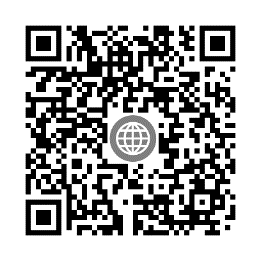  3.或利用google線上報名系統(如右QR code)拾、獎勵：承辦活動有關人員於活動辦理完畢後，依權責簽請敘獎。附件一：講師介紹王榮春 博士國立政治大學心理學系博士104人力銀行社會企業處副總經理104希望基金會董事綠家教團隊 營運長師範大學教育心理與輔導學系助理教授台北科技大學EMBA班助理教授東吳大學心理系研究所兼任助理教授===============================https://www.104.com.tw/jobs/main/https://star.104.com.tw/landing附件二(❋報名上午場或兩場皆參加者，請協助勾選中午便當口味)承辦人                    	主任             	        校長研習課表研習課表研習課表研習課表研習課表日期時間研習課程名稱講師地點6/29(六)08:40~09:00報到基隆市學校學生家長聯合會基隆市立建德國民中學階梯教室6/29(六)09:00~12:00孩子的天賦在哪裡?如何幫助孩子探索天賦?如何陪伴孩子做適性發展?104人力銀行社會企業處副總經理王榮春  博士(附件一)基隆市立建德國民中學階梯教室6/29(六)12:00~13:00午餐基隆市學校學生家長聯合會基隆市立建德國民中學階梯教室6/29(六)13:00~16:00我應該如何跟孩子分享我的職業及職涯故事呢?(取得104希望基金會初階志工認證)104人力銀行社會企業處副總經理王榮春  博士基隆市立建德國民中學階梯教室基隆市 107 學年度辦理精進教學『精進家長研習』報名表基隆市 107 學年度辦理精進教學『精進家長研習』報名表基隆市 107 學年度辦理精進教學『精進家長研習』報名表基隆市 107 學年度辦理精進教學『精進家長研習』報名表基隆市 107 學年度辦理精進教學『精進家長研習』報名表基隆市 107 學年度辦理精進教學『精進家長研習』報名表單位：	中（小）學單位：	中（小）學單位：	中（小）學單位：	中（小）學單位：	中（小）學單位：	中（小）學編號姓    名職    稱聯 絡 電 話參 加 場 次備  註01☐上午(8:40)☐下午(13:00)☐葷食☐素食02☐上午(8:40)☐下午(13:00)☐葷食☐素食03☐上午(8:40)☐下午(13:00)☐葷食☐素食04☐上午(8:40)☐下午(13:00)☐葷食☐素食